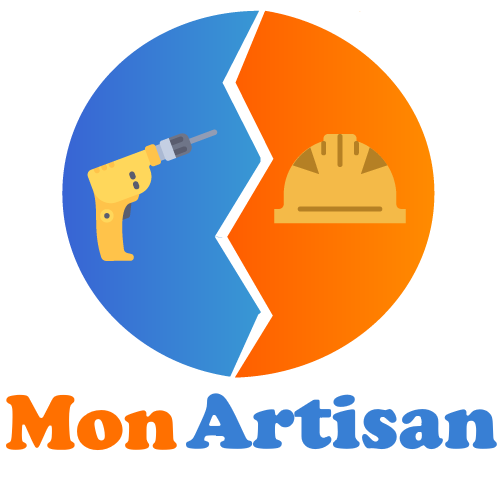 Entreprise Mon Artisan8 rue du Faubourg75000 ParisTél : 00.00.00.00.00E-mail : contact@monartisan.frSite web : quilefait.comConditions de règlement :Acompte de 20 % à la commande 297,00 €Acompte de 30 % au début des travaux 445,50 €Solde à la livraison, paiement comptant dès réceptionSi ce devis vous convient, merci de le retourner signé et complété de la mention « Bon pour accord et exécution du devis ».Désignation des travauxUnitéQtéCoût unitaireTotal HTPose d’un poêle à boisPoêle à buches en fonte Puissance 10kWU11050,00€1050,00€Kit de raccordement en email U1300,00€300,00€